АДМИНИСТРАЦИЯЗАКРЫТОГО АДМИНИСТРАТИВНО-ТЕРРИТОРИАЛЬНОГО ОБРАЗОВАНИЯ СОЛНЕЧНЫЙПОСТАНОВЛЕНИЕОБ УТВЕРЖДЕНИИ ОТЧЕТА ОБ ИСПОЛНЕНИИ БЮДЖЕТА ЗАТО СОЛНЕЧНЫЙ ЗА 1 КВАРТАЛ 2024 ГОДАВ соответствии с пунктом 5 статьи 264.2 Бюджетного кодекса Российской Федерации, Положением о бюджетном процессе в ЗАТО Солнечный Тверской области администрация ЗАТО СолнечныйПОСТАНОВЛЯЕТ:Утвердить отчет об исполнении бюджета ЗАТО Солнечный за 1 квартал 2024 года, в том числе по основным характеристикам:- доходы бюджета в сумме 36 905 609,23 руб.;- расходы бюджета в сумме 31 828 999,62 руб. Разместить отчет об исполнении бюджета ЗАТО Солнечный за 1 квартал 2024 года на официальном сайте администрации ЗАТО Солнечный в сети Интернет.               Глава ЗАТО Солнечный                                                          В.А. Петров03.04.2024г.ЗАТО Солнечный№ 47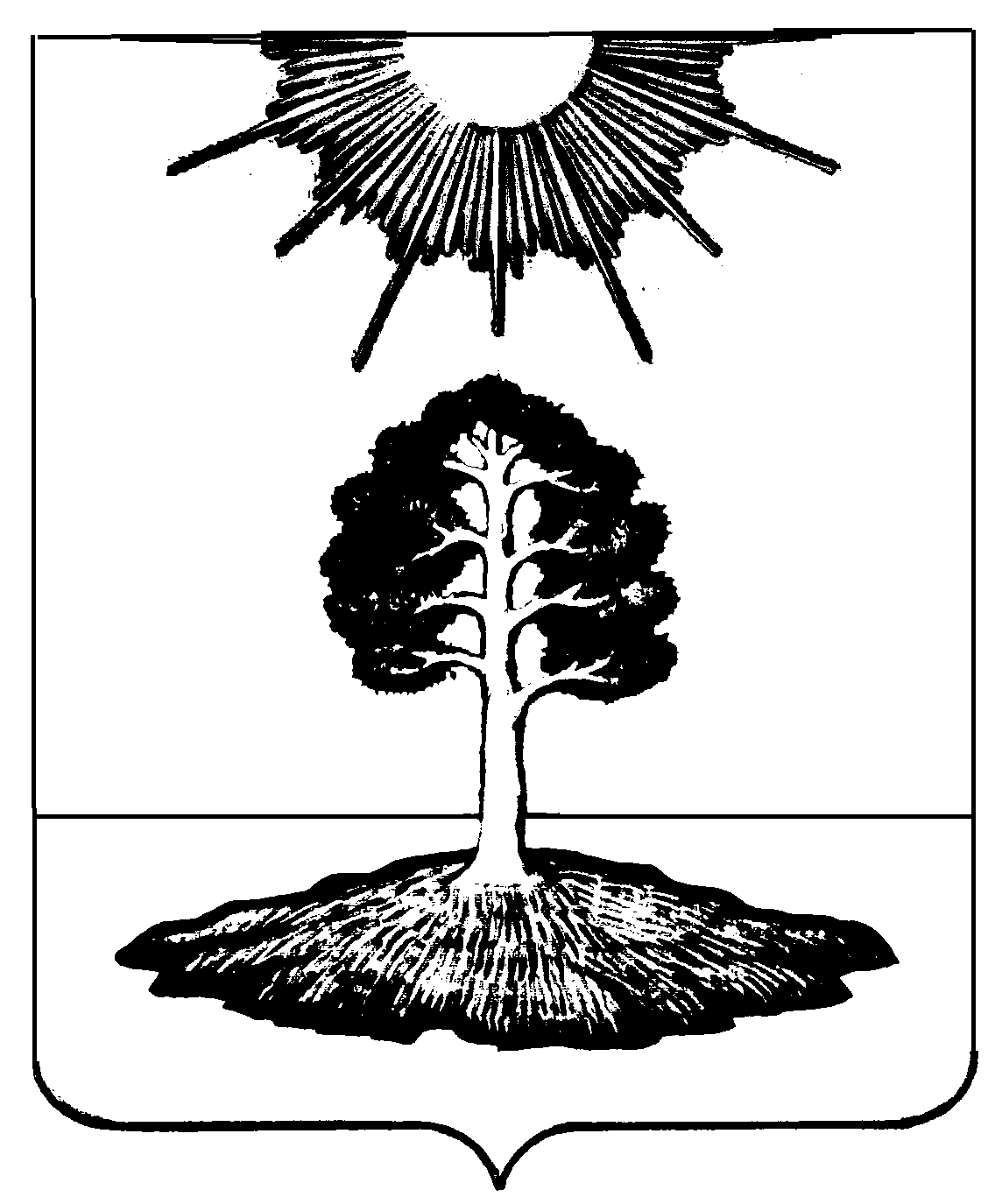 